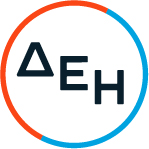 Αριθμός  Πρόσκλησης: ΔΥΣ/2222409Αντικείμενο: «ΜΗΧΑΝΟΛΟΓΙΚΕΣ & ΗΛΕΚΤΡΟΛΟΓΙΚΕΣ ΕΡΓΑΣΙΕΣ ΣΕ ΚΤΙΡΙΑ ΤΗΣ ΔΕΗ Α.Ε. ΑΡΜΟΔΙΟΤΗΤΑΣ ΔΙΕΥΘΥΝΣΗΣ ΥΠΗΡΕΣΙΩΝ –ΣΤΕΓΑΣΗΣ»ΠΑΡΑΡΤΗΜΑΤΑ ΠΡΟΤΥΠΟΥ ΤΕΥΧΟΥΣ 1ΠΙΝΑΚΑΣ ΠΕΡΙΕΧΟΜΕΝΩΝΠΑΡΑΡΤΗΜΑ I	3Έντυπο Οικονομικής Προσφοράς…………………………………………………………………………………………..3ΠΑΡΑΡΤΗΜΑ ΙI	4Πίνακας Κατανομής Τιμήματος	4ΠΑΡΑΡΤΗΜΑ IΙΙ	5Υπόδειγμα Πίνακα Εμπειρίας και Συστάσεων	5ΠΑΡΑΡΤΗΜΑ IV	6Συστήματα Προσφοράς	6                                                                          ΠΑΡΑΡΤΗΜΑ I          (Τεύχους 1 της Πρόσκλησης)                                              Έντυπο Οικονομικής ΠροσφοράςΔΙΕΥΘΥΝΣΗ ΥΠΗΡΕΣΙΩΝ - ΣΤΕΓΑΣΗΣΔΙΑΚΗΡΥΞΗ ΜΕ ΑΡΙΘΜ. 2222409.ΓΙΑ ΤΗΝ ΚΑΤΑΣΚΕΥΗ ΤΟΥ ΕΡΓΟΥ: «ΜΗΧΑΝΟΛΟΓΙΚΕΣ ΚΑΙ ΗΛΕΚΤΡΟΛΟΓΙΚΕΣ ΕΡΓΑΣΙΕΣ ΣΕ ΚΤΙΡΙΑ ΤΗΣ ΔΕΗ Α.Ε. ΑΡΜΟΔΙΟΤΗΤΑΣ ΔΙΕΥΘΥΝΣΗΣ ΥΠΗΡΕΣΙΩΝ - ΣΤΕΓΑΣΗΣ».Π Ρ Ο Σ Φ Ο Ρ Α     ΕΠΙ ΜΕΡΟΥΣ ΠΟΣΟΣΤΩΝ ΕΚΠΤΩΣΗΣ ΚΑΤΑ ΟΜΑΔΕΣ ΤΙΜΩΝ.Η ΕΡΓΟΛΗΠΤΙΚΗ ΕΠΙΧΕΙΡΗΣΗ	: ………………………………………………………….., οδός ……………………, αρ. ……, Πόλη ……………………………,  Τ.Κ. ……………, Τηλ: …………………., FAX: …………………………Π Ρ Ο Σ Φ Ε Ρ Ε Ιγια τις εργασίες που θα τις ανατεθούν, στα πλαίσια της Εργολαβίας για την κατασκευή του Έργου  «ΜΗΧΑΝΟΛΟΓΙΚΕΣ ΚΑΙ ΗΛΕΚΤΡΟΛΟΓΙΚΕΣ ΕΡΓΑΣΙΕΣ ΣΕ ΚΤΙΡΙΑ ΤΗΣ ΔΕΗ Α.Ε. ΑΡΜΟΔΙΟΤΗΤΑΣ ΔΙΕΥΘΥΝΣΗΣ ΥΠΗΡΕΣΙΩΝ - ΣΤΕΓΑΣΗΣ,» όπως αυτή καθορίζεται με λεπτομέρεια στα Τεύχη της Πρόσκλησης, τα παρακάτω επιμέρους ποσοστά έκπτωσης κατά ομάδες τιμών του Τιμολογίου της Υπηρεσίας (Μελέτης).Δηλώνω ότι αποδέχομαι, ανεπιφύλακτα, στο σύνολό τους τις τιμές μονάδας του Τιμολογίου της Υπηρεσίας (Μελέτης), μετά την εφαρμογή πάνω σ΄ αυτές των παραπάνω αντιστοίχων επί μέρους ποσοστών έκπτωσης που προσέφερα, ανεξάρτητα από την ποσότητα κάθε μιας εργασίας που θα απαιτηθεί για την εκτέλεση του Έργου “ ΜΗΧΑΝΟΛΟΓΙΚΕΣ ΚΑΙ ΗΛΕΚΤΡΟΛΟΓΙΚΕΣ ΕΡΓΑΣΙΕΣ ΣΕ ΚΤΙΡΙΑ ΤΗΣ ΔΕΗ Α.Ε. ΑΡΜΟΔΙΟΤΗΤΑΣ ΔΙΕΥΘΥΝΣΗΣ ΥΠΗΡΕΣΙΩΝ - ΣΤΕΓΑΣΗΣ ” όπως αυτό περιγράφεται στα Τεύχη της Πρόσκλησης.Επίσης έλαβα γνώση ότι περιλαμβάνεται στις τιμές αυτές το ποσοστό (18%) για γενικά έξοδα και Εργολαβικό όφελος.Ημερομηνία : 							     Ονοματεπώνυμο – Υπογραφή							        Νομίμου Εκπροσώπου  ή  ΕκπροσώπωνΠΑΡΑΡΤΗΜΑ ΙI (Τεύχους 1 της Πρόσκλησης)Πίνακας Κατανομής ΤιμήματοςΕνδεικτικό παράδειγμα:Το Συνολικό τίμημα σε  ΕΥΡΩ θα καταβληθεί όπως παρακάτω :ΠΑΡΑΡΤΗΜΑ IΙΙ (Τεύχους 1 της Πρόσκλησης)Υπόδειγμα Πίνακα Εμπειρίας και Συστάσεων		Ημερομηνία:…………	Ο Προσφέρων	Υπογραφή 	Ονοματεπώνυμο, Τίτλος Υπογράφοντος	Σφραγίδα Οικονομικού Φορέα ΠΑΡΑΡΤΗΜΑ IV(Τεύχους 1 της Πρόσκλησης)Συστήματα ΠροσφοράςΣύστημα προσφοράς με επιμέρους ποσοστά έκπτωσης επί των τιμών του Τιμολογίου της Αρμόδιας Διεύθυνσης της Εταιρείας και έλεγχο ομαλότητας 1.	Οι Προσφέροντες υποβάλλουν το ειδικό «Έντυπο προσφοράς» με το οποίο προσφέρουν επιμέρους ποσοστά έκπτωσης σε ακέραιες μονάδες επί τοις εκατό για κάθε ομάδα τιμών του «Τιμολογίου της αρμόδιας Διεύθυνσης της Εταιρείας» και «Προμέτρηση Προϋπολογισμού Διεύθυνσης της Εταιρείας» που τους χορηγήθηκαν από την Εταιρεία. Είναι δυνατό, σε κάποια ή κάποιες ομάδες εργασιών, η προσφερόμενη έκπτωση να είναι μηδενική ή αρνητική, με την προϋπόθεση ότι η συνολική έκπτωση είναι θετική.2.	Τα επιμέρους ποσοστά έκπτωσης πρέπει να βρίσκονται σε ομαλή σχέση μεταξύ τους. Για τον έλεγχο της ομαλότητας υπολογίζεται για κάθε Προσφέροντα συνολικό ύψος προϋπολογισμού προσφοράς που διαμορφώνεται, μετά την αφαίρεση από κάθε ομάδα εργασιών της έκπτωσης που προσφέρθηκε.Από τη σύγκριση του προϋπολογισμού προς τον αρχικό προϋπολογισμό της Διεύθυνσης της ΔΕΗ, χωρίς να λαμβάνεται υπόψη το κονδύλιο για απρόβλεπτα, συνάγεται η μέση έκπτωση επί τοις εκατό Εμ του υπόψη Προσφέροντα.Ομαλή είναι η προσφορά όταν κανένα επιμέρους ποσοστό έκπτωσης Ei δεν είναι μικρότερο από 1,10 x Εμ – 10%, ούτε μεγαλύτερο από 0,90 x Εμ + 10%.3.	Προσφορά που έχει αποκλίσεις από τα όρια της προηγούμενης παραγράφου είναι απαράδεκτη.Κατ’ εξαίρεση, αν οι αποκλίσεις των ποσοστών εκπτώσεων προς τα άνω ή προς τα κάτω δεν υπερβαίνουν το 0,10 x (1-Εμ) και αφορούν ομάδα ή ομάδες εργασιών που αθροιστικά η αξία τους στον προϋπολογισμό της Διεύθυνσης της ΔΕΗ δεν ξεπερνά το 5%, η προσφορά ομαλοποιείται από την Επιτροπή Αξιολόγησης με αύξηση στο κατώτερο όριο ομαλότητας, όπως αυτό προσδιορίζεται στην παράγραφο 2, όλων των ποσοστών έκπτωσης που υπολείπονται από αυτό, ενώ τα επιμέρους ποσοστά που είναι μεγαλύτερα από το ανώτατο όριο ομαλότητας δεν θίγονται.4.	Τα χορηγούμενα έντυπα στους Προσφέροντες είναι τα εξής:Έντυπο προσφοράς (για συμπλήρωση)Τιμολόγιο της αρμόδιας Διεύθυνσης της Εταιρείας  Προμέτρηση – Προϋπολογισμός Διεύθυνσης της Εταιρείας.ΟΜΑΔΕΣ ΕΡΓΑΣΙΩΝΠΡΟΫΠΟΛΟΓΙΣΜΟΣ ΥΠΗΡΕΣΙΑΣ (σε ΕΥΡΩ)ΕΠΙ ΜΕΡΟΥΣ ΠΟΣΟΣΤΑ ΕΚΠΤΩΣΗΣΕΠΙ ΜΕΡΟΥΣ ΠΟΣΟΣΤΑ ΕΚΠΤΩΣΗΣΠΡΟΫΠΟΛ/ΟΣ ΠΡΟΣΦΟΡΑΣ (σε ΕΥΡΩ)ΟΜΑΔΕΣ ΕΡΓΑΣΙΩΝΠΡΟΫΠΟΛΟΓΙΣΜΟΣ ΥΠΗΡΕΣΙΑΣ (σε ΕΥΡΩ)ΑΡΙΘ.ΟΛΟΓΡΑΦΩΣΠΡΟΫΠΟΛ/ΟΣ ΠΡΟΣΦΟΡΑΣ (σε ΕΥΡΩ)1. ΚΛΙΜΑΤΙΣΜΟΣ - ΑΕΡΙΣΜΟΣ165.580,15 2. ΥΔΡΕΥΣΗ – ΑΠΟΧΕΤΕΥΣΗ- ΕΙΔΗ ΥΓΙΕΙΝΗΣ & ΚΡΟΥΝΟΠΟΙΙΑΣ45.621,90 3. ΠΥΡΟΠΡΟΣΤΑΣΙΑ45.580,00 4. ΥΠΟΔΟΜΗ ΗΛΕΚΤΡΙΚΩΝ45.604,00 5. ΙΣΧΥΡΑ ΡΕΥΜΑΤΑ117.582,00 6. ΑΣΘΕΝΗ ΡΕΥΜΑΤΑ45.605,05 7. ΛΟΙΠΕΣ ΕΡΓΑΣΙΕΣ14.426,90 ΣΥΝΟΛΟ480.000,00ΜΕΛΗ ΣΥΜΠΡΑΞΗΣ/ ΕΝΩΣΗΣ ΟΙΚΟΝΟΜΙΚΩΝ ΦΟΡΕΩΝΤΙΜΗΜΑ ΣΕ ΕΥΡΩΤΙΜΗΜΑ ΣΕ ΕΥΡΩΜΕΛΗ ΣΥΜΠΡΑΞΗΣ/ ΕΝΩΣΗΣ ΟΙΚΟΝΟΜΙΚΩΝ ΦΟΡΕΩΝΑριθμητικώςΟλογράφως............................................................................................................................................................................................................................................................................................................................................................................Α/ΑΕΡΓΟΥΠΗΡΕΣΙΑΠΡΟΫΠΟΛ/ΟΣ (€)ΠΟΣΟΣΤΟ ΣΥΜΜΕΤΟΧΗΣΧΡΟΝΟΣ ΚΑΤΑΣΚΕΥΗΣΣΥΜΒΑΤΙΚΟ ΑΝΤΙΚΕΙΜΕΝΟ ΣΕ ΕΥΡΩ (€)ΕΚΤΕΛΕΣΜΕΝΟ ΣΥΜΒΑΤΙΚΟ ΑΝΤΙΚΕΙΜΕΝΟ12345678910